Konspekt zajęć dla grupy TygryskiOpracowały: Patrycja Pietras, Sylwia GolińskaTemat zajęć: Jak unikać dymuCele główne:Uświadomienie wpływu zanieczyszczonego powietrza na zdrowie ludzi, zwierząt, roślinUwrażliwienie dzieci na miejsca w których mogą być narażone na kontakt z dymem. Cele szczegółowe:Dziecko:rozumie wpływ zanieczyszczonego powietrza na zdrowie ludzi, zwierząt, roślinwymienia miejsca w których może być narażone na kontakt z dymemwzmocnienie więzi rodzinnejMetody pracy:czynnesłowneoglądowaFormy pracy:indywidualnaPomoce dydaktyczne: opowiadanie pt. Historia dymu z komina Historia-dymu-z-kominka-opowiadanie.pdf (izbakominiarzy.pl), plansze przedstawiające środowisko zdrowe/ zanieczyszczone, maskotki, poduszkiPrzebieg zajęćWysłuchanie opowiadania pt. Historia dymu z komina. Rozmowa na temat opowiadania. Historia-dymu-z-kominka-opowiadanie.pdf (izbakominiarzy.pl)Co pojawiło się w pokoju kiedy tata rozpalił ogień w kominku? (dym)Do kogo zadzwoniła tata? (do kominiarza)Dlaczego dym z kominka zamiast wydostać się przez komin wpadła do mieszkania? (komin zapchany była sadzami)Dlaczego zapchany komin jest niebezpieczny? (ponieważ sadze mogą się zapalić, a groźny czad może zatruć?)Czy znacie inne dymy które szkodzą naszemu zdrowiu? (dym z papierosa, z spalin samochodowych, z kominów fabryk i domów)Zabawa ruchowa MostekRodzic leży na podłodzie na brzuchu. Zadaniem dziecka jest przeskoczyć, przejść nad rodzicem na drugą stronę. Gdy dziecko znajduje się na drugiej stronie rodzic podnosi się tworząc most pod którym przechodzi dziecko.Środowisko zdrowe/ zanieczyszczoneZadaniem dzieci jest posegregowanie obrazków na dwie grupy: środowisko zdrowe/ środowisko zanieczyszczone oraz wskazanie różnic między obrazkami. Zał. 1.Zabawa Przerzuć nad głowąRodzic i dziecko kładą się na plecach z nogami wyciągniętymi przed siebie. Zadaniem rodzica i dziecka jest w jaki najszybszym czasie przerzucenia przez głowę złapaną nogami np. maskotkę, poduszkę. EwaluacjaProszę powiedz jakie różnice są między środowiskiem zdrowym a zanieczyszczonym?Proszę powiedz dlaczego dym jest niebezpieczny dla człowieka, roślin i zwierząt? Proszę powiedz jak powinniśmy unikać dymu? Zał.1 Plansze przedstawiające środowisko zdrowe/ zanieczyszczone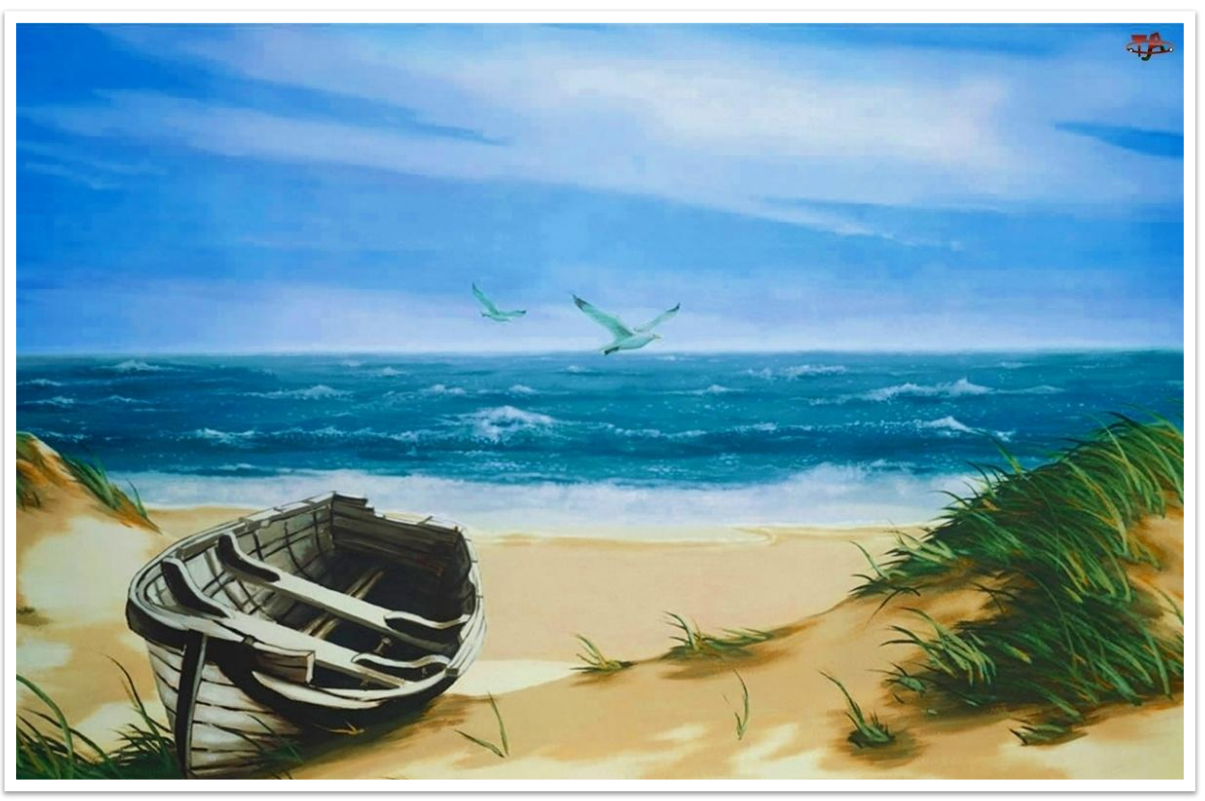 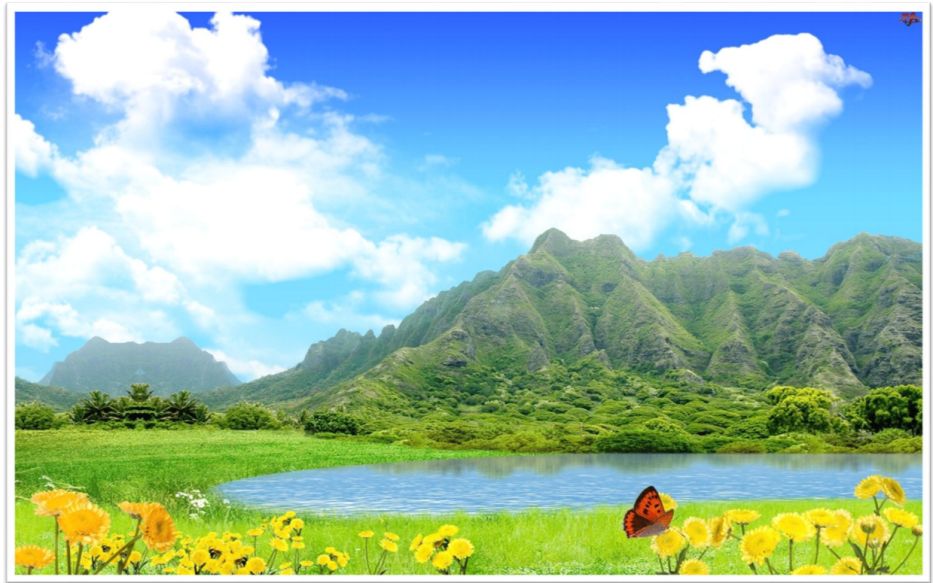 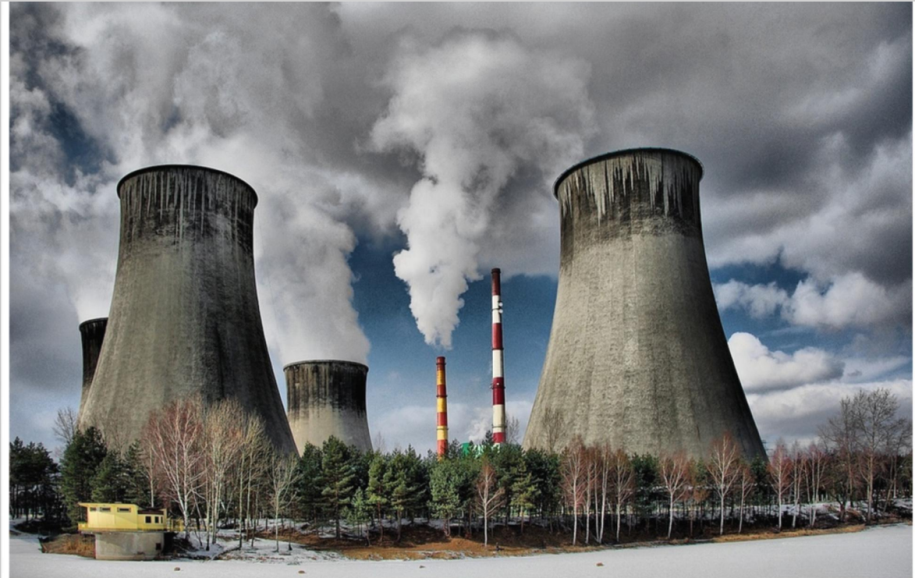 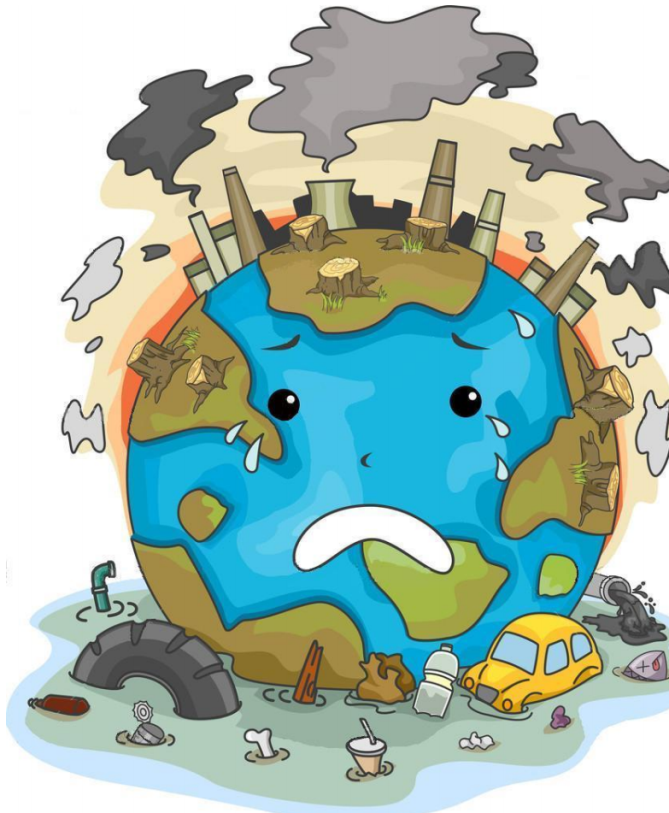 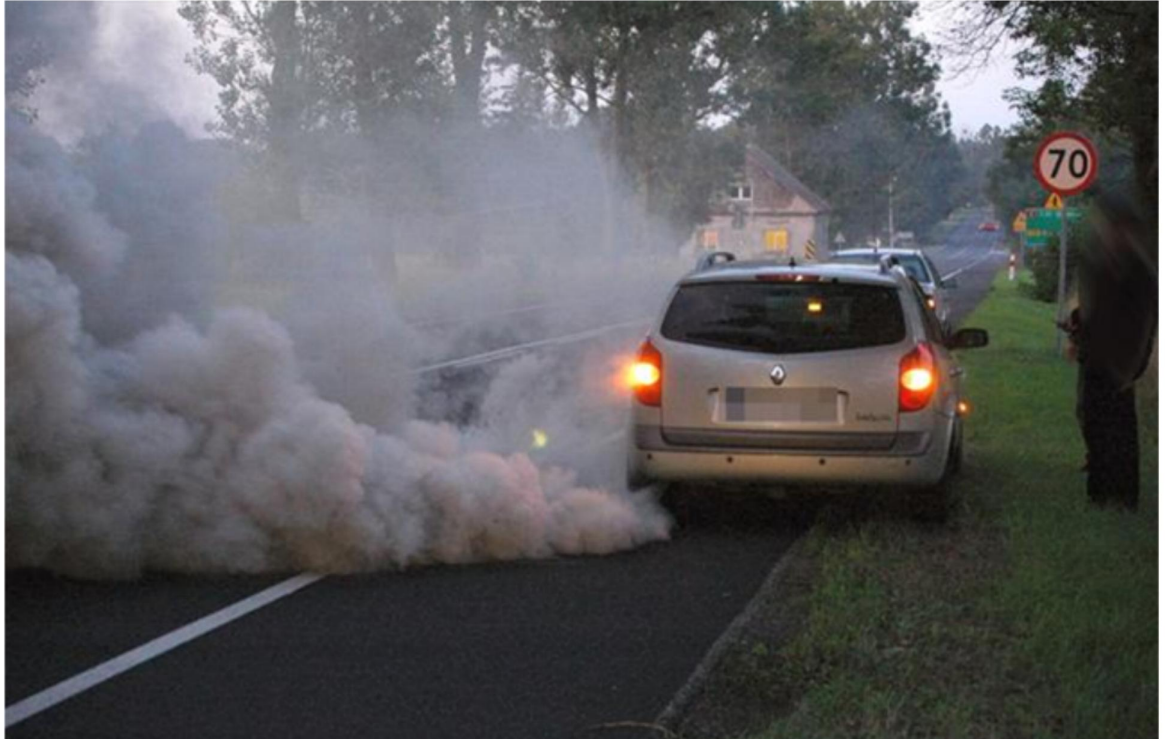 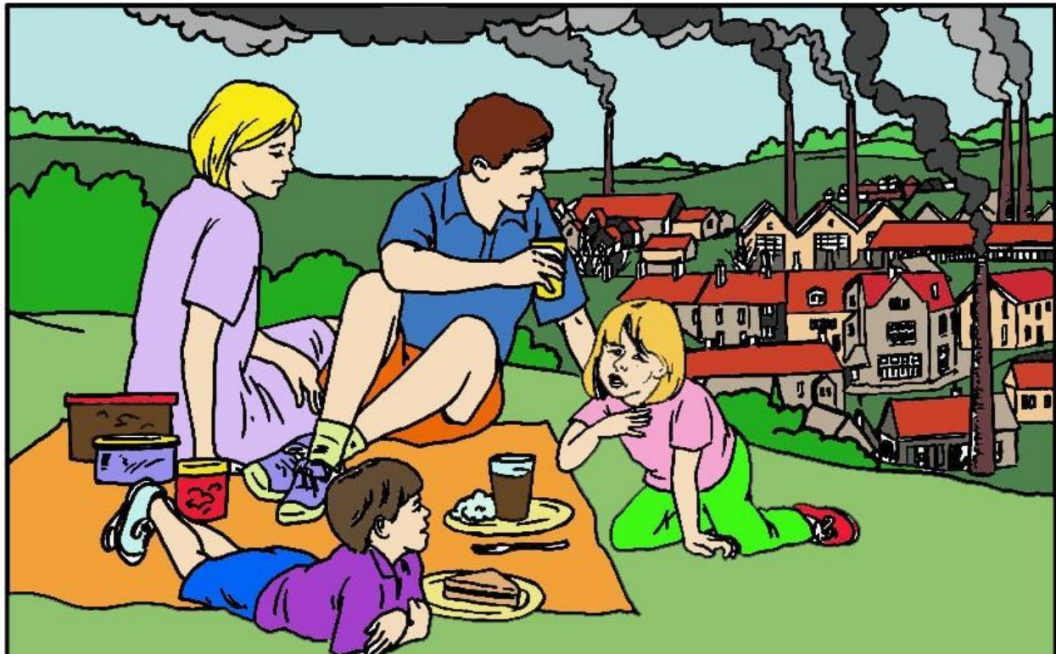 